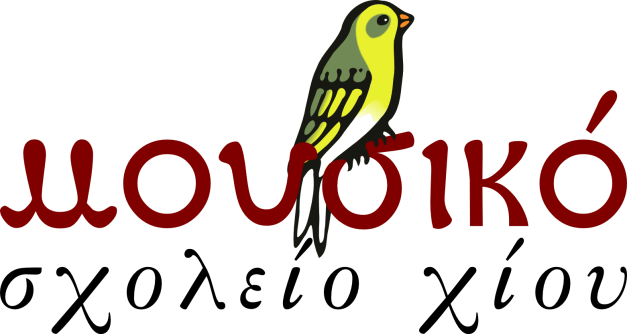 Διήμερο Παρουσίασης ΣυνόλωνΜουσικού Σχολείου ΧίουΑφιερωμένο  στα 10 χρόνια λειτουργίας του Τρίτη 12 & Τετάρτη 13 Απριλίου 2016 Ώρα 19:00Ομήρειο Πνευματικό Κέντρο Δήμου ΧίουΠΡΟΣΚΛΗΣΗ 